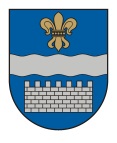   LATVIJAS REPUBLIKASDAUGAVPILS PILSĒTAS DOMEReģ. Nr. 90000077325, K. Valdemāra iela 1, Daugavpils, LV-5401, tālrunis 65404344, 65404346, fakss 65421941e-pasts:    www.daugavpils.lvLĒMUMSDaugavpilī2016.gada 11.augustā					                        Nr.399												(prot.Nr.17, 1.§)Par nolikuma apstiprināšanuPamatojoties uz likuma „Par pašvaldībām” 21.panta pirmās daļas 8.punktu, Izglītības likuma 22.panta pirmo daļu, Profesionālās izglītības likuma 15.panta pirmo daļu, Daugavpils pilsētas domes Izglītības un kultūras jautājumu komitejas 2016.gada 21.jūlija sēdes protokolu Nr.14, atklāti balsojot:  PAR – 13 (V.Borisjonoks, J.Dukšinskis, P.Dzalbe, A.Gržibovskis, N.Ignatjevs, R.Joksts, N.Petrova, J.Lāčplēsis, V.Pučka, D.Rodionovs, A.Samarins, R.Strode, J.Zaicevs), PRET – nav, ATTURAS – nav, Daugavpils pilsētas dome nolemj:1. Apstiprināt Daugavpils pilsētas pašvaldības profesionālās ievirzes sporta izglītības iestādes “Futbola centrs Daugavpils” nolikumu jaunā redakcijā.2. Atcelt ar Daugavpils pilsētas domes 2016.gada 22.jūnija lēmumu Nr.350 apstiprināto nolikumu Nr.10 “Futbola centra Daugavpils nolikums”.Pielikumā: Daugavpils pilsētas pašvaldības profesionālās ievirzes sporta izglītības iestādes “Daugavpils futbola centrs” nolikums.Domes priekšsēdētājs                           (personiskais paraksts)            	           J.Lāčplēsis